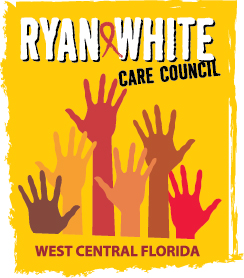 WEST CENTRAL FLORIDA RYAN WHITE CARE COUNCILPLANNING AND EVALUATION COMMITTEESUNCOAST HOSPICE, CLEARWATERTHURSDAY, JUNE 9, 20169:30 A.M. – 11:00 A.M.MINUTESCALL TO ORDERThe meeting was called to order by Jim Roth, Chair at 9:30am. ATTENDANCEMembers Present: Ginny Boucher, Marty Clemmons, Kirsty Gutierrez, Court Holloway, Sheryl Hoolsema, Vicky Oliver, Jim Roth, Elizabeth Rugg, Nicole FrigelMembers Absent: Marylin MeridaGuests Present: Julie Gnage, Lisa Nugent Recipient Staff Present: Aubrey Arnold Lead Agency Staff Present: Demarcus HoldenHealth Council Staff Present: Samantha ChurchCHANGES TO AGENDAThere were no changes to the agenda at this time.ADOPTION OF MINUTESThe minutes for May 12, 2016 were approved (M: Oliver, S: Clemmons).  CARE COUNCIL REPORTThe Care Council meeting was held on June 1, 2016. The Chair, Marty Clemmons, reviewed the functions of the Care Council with members as a refresher. Aubrey Arnold, the Part A Recipient representative, informed the group that the new Part A database E2 has been delayed. It will launch September 1st. The Part A reallocation recommendation of $116,266 from Outpatient Ambulatory Medical Care (OAMC) and Substance Abuse to Insurance Services Program (ISP) was approved by Care Council members. CDC/HRSA INTEGRATED PLANLisa Nugent informed the group that the final copy of the Integrated Plan has been submitted to The AIDS Institute with minor changes. There was a disclaimer added to the plan regarding the local area’s epidemiologic data that is current in dispute. The final plan will be submitted to HRSA in September. DRAFT SERVICE CATEGORY SURVEY The group discussed the draft Ryan White Priority Service Categories Survey that was created by staff. Survey results would be useful when determining service category rankings. Members discussed the needed survey edits. Vicky Oliver motioned to approve the survey with edits. Martin Clemmons seconded the motion. The motion passed by acclamation. The survey will be distributed among the Total Service Area (TSA). Aubrey Arnold informed the group that HRSA has released new Ryan White HIV/AIDS Program (RWHAP) service category definitions. The group reviewed the changes. Treatment Adherence will no longer be allowed as a stand-alone service category beginning 10/1/16. Treatment Adherence could fall under the Health Education/Risk Reduction category. COMMUNITY INPUT/ANNOUNCEMENTSThe St. Pete Pride 5K will take place on June 25, 2016 at 7:45am. National HIV Testing Day is on June 27th. Francis House will host their annual bowling fundraiser on August 20th. West Coast AIDS Foundation will host Drag Queen Bingo at Hamburger Mary’s on June 12th . ADJOURNMENT There being no further business to come before the Committee, the meeting was adjourned at 11:02am.